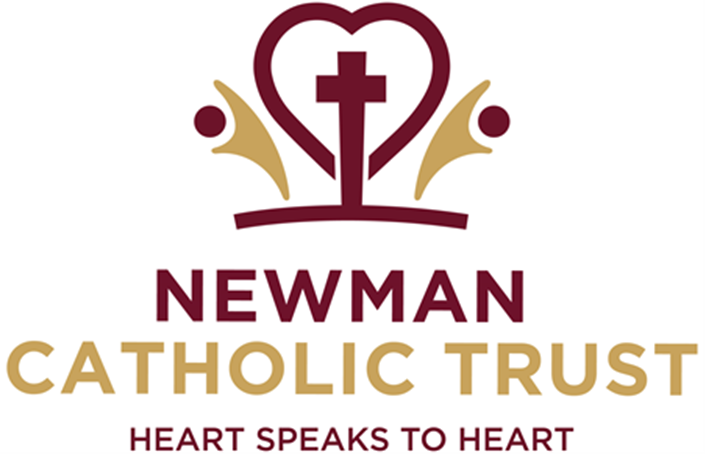 Privacy Notice for Job ApplicantsPursuant to the UK General Data Protection Regulation and Data Protection Act 2018 you have a right to be informed about how the school uses any personal data we hold about you. We comply with this right by providing ‘privacy notices’ (sometimes called ‘fair processing notices’) to individuals where we are processing their personal data.This privacy notice explains how we collect, store and use personal data about individuals applying for jobs at our school. We, [school name and address], are the ‘data controller’ for the purposes of data protection law.Successful candidates should refer to our privacy notice for the school workforce for information about how their personal data is collected, stored and used.The personal data we holdWe process data relating to those applying to work at our school. Personal data that we may collect, use, store and share (when appropriate) about you includes, but is not restricted to:Contact detailsCopies of right to work documentationReferencesEvidence of qualificationsEmployment records, including work history, job titles, training records and professional membershipsWe may also collect, store and use information about you that falls into “special categories” of more sensitive personal data. This includes information about (where applicable):Race, ethnicity, religious beliefs, sexual orientation and political opinionsDisability and access requirementsWhy we use this dataThe purpose of processing this data is to aid the recruitment process by:Enabling us to establish relevant experience and qualificationsFacilitating safe recruitment, as part of our safeguarding obligations towards pupilsEnabling equalities monitoringEnsuring that appropriate access arrangements can be provided for candidates that require themOur lawful basis for using this dataUnder the UK General Data Protection Regulation (UK GDPR), the legal basis / bases we rely on for processing personal information for general purposes are:   Art. 6 GDPR Lawfulness of processingProcessing shall be lawful only if and to the extent that at least one of the following applies:the data subject has given consent to the processing of his or her personal data for one or more specific purposes;processing is necessary for the performance of a contract to which the data subject is party or in order to take steps at the request of the data subject prior to entering into a contract;processing is necessary for compliance with a legal obligation to which the controller is subject;processing is necessary in order to protect the vital interests of the data subject or of another natural person;processing is necessary for the performance of a task carried out in the public interest or in the exercise of official authority vested in the controller;processing is necessary for the purposes of the legitimate interests pursued by the controller or by a third party, except where such interests are overridden by the interests or fundamental rights and freedoms of the data subject which require protection of personal data, in particular where the data subject is a child.Point (f) of the first subparagraph shall not apply to processing carried out by public authorities in the performance of their tasks.Member States may maintain or introduce more specific provisions to adapt the application of the rules of this Regulation with regard to processing for compliance with points (c) and (e) of paragraph 1 by determining more precisely specific requirements for the processing and other measures to ensure lawful and fair processing including for other specific processing situations as provided for in Chapter IX.1The basis for the processing referred to in point (c) and (e) of paragraph 1 shall be laid down by:Union law; orMember State law to which the controller is subject.2The purpose of the processing shall be determined in that legal basis or, as regards the processing referred to in point (e) of paragraph 1, shall be necessary for the performance of a task carried out in the public interest or in the exercise of official authority vested in the controller. 3That legal basis may contain specific provisions to adapt the application of rules of this Regulation, inter alia: the general conditions governing the lawfulness of processing by the controller; the types of data which are subject to the processing; the data subjects concerned; the entities to, and the purposes for which, the personal data may be disclosed; the purpose limitation; storage periods; and processing operations and processing procedures, including measures to ensure lawful and fair processing such as those for other specific processing situations as provided for in Chapter IX. 4The Union or the Member State law shall meet an objective of public interest and be proportionate to the legitimate aim pursued.Where the processing for a purpose other than that for which the personal data have been collected is not based on the data subject’s consent or on a Union or Member State law which constitutes a necessary and proportionate measure in a democratic society to safeguard the objectives referred to in Article 23(1), the controller shall, in order to ascertain whether processing for another purpose is compatible with the purpose for which the personal data are initially collected, take into account, inter alia:any link between the purposes for which the personal data have been collected and the purposes of the intended further processing;the context in which the personal data have been collected, in particular regarding the relationship between data subjects and the controller;the nature of the personal data, in particular whether special categories of personal data are processed, pursuant to Article 9, or whether personal data related to criminal convictions and offences are processed, pursuant to Article 10;the possible consequences of the intended further processing for data subjects;the existence of appropriate safeguards, which may include encryption or pseudonymisation.In addition, concerning any special category data: Art. 9 GDPR Processing of special categories of personal dataProcessing of personal data revealing racial or ethnic origin, political opinions, religious or philosophical beliefs, or trade union membership, and the processing of genetic data, biometric data for the purpose of uniquely identifying a natural person, data concerning health or data concerning a natural person’s sex life or sexual orientation shall be prohibited.Paragraph 1 shall not apply if one of the following applies:the data subject has given explicit consent to the processing of those personal data for one or more specified purposes, except where Union or Member State law provide that the prohibition referred to in paragraph 1 may not be lifted by the data subject;processing is necessary for the purposes of carrying out the obligations and exercising specific rights of the controller or of the data subject in the field of employment and social security and social protection law in so far as it is authorised by Union or Member State law or a collective agreement pursuant to Member State law providing for appropriate safeguards for the fundamental rights and the interests of the data subject;processing is necessary to protect the vital interests of the data subject or of another natural person where the data subject is physically or legally incapable of giving consent;processing is carried out in the course of its legitimate activities with appropriate safeguards by a foundation, association or any other not-for-profit body with a political, philosophical, religious or trade union aim and on condition that the processing relates solely to the members or to former members of the body or to persons who have regular contact with it in connection with its purposes and that the personal data are not disclosed outside that body without the consent of the data subjects;processing relates to personal data which are manifestly made public by the data subject;processing is necessary for the establishment, exercise or defence of legal claims or whenever courts are acting in their judicial capacity;processing is necessary for reasons of substantial public interest, on the basis of Union or Member State law which shall be proportionate to the aim pursued, respect the essence of the right to data protection and provide for suitable and specific measures to safeguard the fundamental rights and the interests of the data subject;processing is necessary for the purposes of preventive or occupational medicine, for the assessment of the working capacity of the employee, medical diagnosis, the provision of health or social care or treatment or the management of health or social care systems and services on the basis of Union or Member State law or pursuant to contract with a health professional and subject to the conditions and safeguards referred to in paragraph 3;processing is necessary for reasons of public interest in the area of public health, such as protecting against serious cross-border threats to health or ensuring high standards of quality and safety of health care and of medicinal products or medical devices, on the basis of Union or Member State law which provides for suitable and specific measures to safeguard the rights and freedoms of the data subject, in particular professional secrecy;processing is necessary for archiving purposes in the public interest, scientific or historical research purposes or statistical purposes in accordance with Article 89(1) based on Union or Member State law which shall be proportionate to the aim pursued, respect the essence of the right to data protection and provide for suitable and specific measures to safeguard the fundamental rights and the interests of the data subject.Personal data referred to in paragraph 1 may be processed for the purposes referred to in point (h) of paragraph 2 when those data are processed by or under the responsibility of a professional subject to the obligation of professional secrecy under Union or Member State law or rules established by national competent bodies or by another person also subject to an obligation of secrecy under Union or Member State law or rules established by national competent bodies.Member States may maintain or introduce further conditions, including limitations, with regard to the processing of genetic data, biometric data or data concerning health.Where you have provided us with consent to use your data, you may withdraw this consent at any time. We will make this clear when requesting your consent and explain how you go about withdrawing consent if you wish to do so.Collecting this informationWhile the majority of the information we collect from you is mandatory, there is some information that you can choose whether or not to provide to us.Whenever we seek to collect information from you, we make it clear whether you must provide this information (and if so, what the possible consequences are of not complying), or whether you have a choice.How we store this dataPersonal data we collect as part of the job application process is stored in line with our data protection policy and records management policy [insert link to policies]When it is no longer required, we will delete your information in accordance with our record retention schedule/records management policy [insert link to schedule/policy]Data sharingWe do not share information about you with any third party without your consent unless the law and our policies allow us to do so.Where it is legally required, or necessary (and it complies with data protection law), we may share personal information about you with:Our local authority – to meet our legal obligations to share certain information with it, such as shortlists of candidates for a Executive Principal/ Principal/ Head of School positionSuppliers and service providers – to enable them to provide the service we have contracted them for, such as HR and recruitment supportProfessional advisers and consultantsEmployment and recruitment agenciesYour information rights
How to access the personal information we hold about youIndividuals have a right to make a ‘subject access request’ to gain access to personal information that the school holds about them. If you make a subject access request, and if we do hold information about you, we will:Give you a description of itTell you why we are holding and processing it, and how long we will keep it forExplain where we got it from, if not from youTell you who it has been, or will be, shared withLet you know whether any automated decision-making is being applied to the data, and any consequences of thisGive you a copy of the information in an intelligible formIf you would like to make a request, please contact our Executive Principal/ Principal/ Head of School/ School Business Manager/ Bursar.Your other rights regarding your dataUnder data protection law, individuals have certain rights regarding how their personal data is used and kept safe. You have the right to:Object to the use of your personal data if it would cause, or is causing, damage or distressPrevent your data being used to send direct marketingObject to the use of your personal data for decisions being taken by automated means (by a computer or machine, rather than a person)In certain circumstances, have inaccurate personal data corrected, deleted or destroyed, or restrict processingTo exercise any of these rights, please contact our Executive Principal/ Principal/ Head of School/ School Business Manager/ Bursar.ComplaintsWe take any complaints about our collection and use of personal information very seriously.If you think that our collection or use of personal information is unfair, misleading or inappropriate, or have any other concern about our data processing, please raise this with us in the first instance.To make a complaint, please contact our Executive Principal/ Principal/ Head of School/ School Business Manager/ Bursar.Alternatively, you can make a complaint to the Information Commissioner’s Office:Report a concern online at https://ico.org.uk/concerns/ Call 0303 123 1113Or write to: Information Commissioner’s Office, Wycliffe House, Water Lane, Wilmslow, Cheshire, SK9 5AFContact usIf you have any questions, concerns or would like more information about anything mentioned in this privacy notice, please contact our Executive Principal/ Principal/ Head of School/ School Business Manager/ Bursar. [Name and contact details]Date People involvedNotesMay 2023Gloria Speed (Estates & Operations Lead)Version: 1